РОССИЙСКАЯ ФЕДЕРАЦИЯИРКУТСКАЯ ОБЛАСТЬЧУНСКИЙ РАЙОНАДМИНИСТРАЦИЯТАРГИЗСКОГО МУНИЦИПАЛЬНОГО ОБРАЗОВАНИЯПостановлениеот 18.11.2021 года	п. Таргиз	№47Об утверждении градостроительного планаРуководствуясь Федеральным законом «Об общих принципах организации местного самоуправления в Российской Федерации» от 06.10.2003 года № 131-ФЗ (в ред. от 29.12.2017г.), Градостроительным кодексом Российской Федерации и в соответствии со ст.. ст. 32. 44 Устава Таргизского муниципального образования,ПОСТАНОВЛЯЮ:1.   Утвердить   разработанный   администрацией   Таргизского   муниципального образования градостроительный план земельного участка,                           реконструкция квартиры по адресу: Иркутская область. Чунский район, п.Изыкан, ул. Станционная, дом. №4, кв.2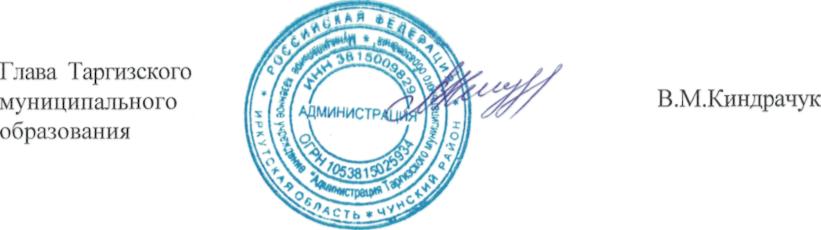 